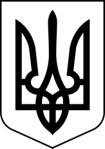 УКРАЇНАСТОРОЖИНЕЦЬКА МІСЬКА РАДА  СТОРОЖИНЕЦЬКОГО РАЙОНУЧЕРНІВЕЦЬКОЇ ОБЛАСТІХLI сесія VІІ скликанняР  І  Ш  Е  Н  Н  Я     №       -41/202028 лютого 2020 року                                                                       м. СторожинецьПро внесення змін до штатних розписівСторожинецької міської ради та бюджетнихустанов, що підпорядковані Сторожинецькійміській радіКеруючись законом України «Про місцеве самоврядування в Україні», законами України «Про загальну середню освіту», «Про позашкільну освіту», Кодексом законів про працю України, враховуючи чинні штатні розписи Сторожинецької музичної школи, Сторожинецької художньої школи, відділу транспортно-господарського обслуговування міської ради , працівників закладів культури клубного типу міської ради,	міська рада вирішила:1. Внести зміни до штатних розписів Сторожинецької міської ради та бюджетних установ, що підпорядковані Сторожинецькій міській раді, а саме: 1.1. Вивести з 07.05.2020 року  з  штатного розпису працівників закладів культури клубного типу Сторожинецької міської ради 1,0 штатної одиниці художнього керівника Народного дому с. Банилів-Підгірний Сторожинецької міської ради Сторожинецького району Чернівецької області.1.2. Вивести з 07.05.2020 року з штатного розпису Сторожинецької музичної школи Сторожинецької міської ради Сторожинецького району Чернівецької області 0,5 штатної одиниці технічного працівника та 0,5 штатної одиниці техніка.1.3. Вивести з 07.05.2020 року з штатного розпису відділу транспортно-господарського обслуговування Сторожинецької міської ради Сторожинецького району Чернівецької області 1,0 штатної одиниці інженера-технолога з харчування.                      Продовження рішення ХLI сесія VІІ скликання №__-41/2020 від 28.02.2020 р.1.4. Ввести з 02.03.2020 року в штатний розпис Сторожинецької художньої школи Сторожинецької міської ради Сторожинецького району Чернівецької області 1,0 штатної одиниці сезонного опалювача.  2. Директору Сторожинецької музичної школи Сторожинецької міської ради Сторожинецького району Чернівецької області Іонуц Т.В, до 06 березня 2020 року попередити працівників Сторожинецької музичної школи Сторожинецької міської ради Сторожинецького району Чернівецької області про наступне вивільнення у зв’язку скороченням штату працівників на підставі п. 1. ст. 40 та ст. 49-2 Кодексу законів про працю України.Фактичне вивільнення працівників Сторожинецької музичної школи Сторожинецької міської ради Сторожинецького району Чернівецької області здійснюється на підставі видання окремого наказу директора Сторожинецької музичної школи Сторожинецької міської ради Сторожинецького району Чернівецької області не раніше ніж через 2 місяці з дня ознайомлення працівників з відповідним наказом.3. Контроль за виконанням рішення покласти на першого заступника міського голови Брижака П.М.  та постійну комісію з питань освіти, фізичного виховання та культури, охорони здоровя, соціального захисту населення, молодіжної політики (Т.Чернявська).Секретар Сторожинецької міської ради                             Ігор МАТЕЙЧУКВиконавець:Начальник відділу культури, туризмута з питань діяльності засобів масової інформації                                                                       Г.СУШИНСЬКА                    Погоджено:Перший заступник міського голови                                             П. БРИЖАКЗавідувач сектору з кадрових питань відділуОрганізаційної та кадрової роботи                                               М.МЯЗІННачальник юридичного відділу                                                    А. СИРБУГолова постійної комісії міської радиз питань фінансів, соціально-економічногорозвитку, планування, бюджету                                              С. ВОЙЦИЦЬКИЙГолова постійної комісії міської ради з питань                                          регулювання земельних відносин, архітектури,будівництва та перспективного планування, житлово-комунального господарства,приватизації, комунальної власності, промисловості, транспорту та зв'язку,впровадження енергозберігаючих технологій, охорони навколишнього природного середовища, розвитку середнього  та  малого  бізнесу, побутового та торгового обслуговування                                 Н. КРИЧКА                            Голова постійної комісії міської ради з питань освіти та науки, культури, фізкультуриі спорту, охорони здоров’я, соціального захисту населення, молодіжної політики                                 Т. ЧЕРНЯВСЬКАГолова постійної комісії міської ради з питань регламенту, депутатської діяльності, законності,правопорядку, взаємодії з правоохороннимиорганами, протидії корупції, охорони прав,свобод і законних інтересів громадян,інформованості населення                                                                 Д. БАЛІНОВ 